THE CANADIAN NETWORK FOR RESEARCH ON TERRORISM, SECURITY, AND SOCIETY  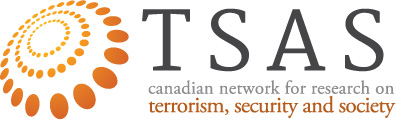 CALL FOR PROPOSALS 2019RESEARCH GRANT APPLICATION FORMProject Title:  	Name(s) of Researchers, Including Community or Government Partners where Relevant, and Full E-Mail, Telephone and Mailing Addresses(1) 	Principal Investigator:  	Address:   	Telephone:	Fax: 	E-Mail: Co-investigator: 	Address: 	Telephone: 	Fax: 	E-Mail: ***Use additional lines as necessary for other Co-Investigators, Research Assistants, or Research Partners***Select the Research Area(s) most closely relate to your proposal, ranking options if more than one (See website – www.tsas.ca/research - for descriptions of themes)___ Terrorist Radicalization		___ Security Responses 		 ___ Societal ContextNOTE:  Applications with incomplete signatures will automatically be rejected. *who would receive grant moneys.Project Summary and Research Question (350 words)Note: If the grant is awarded, this section may appear on the TSAS website.Importance (150 words)FResearch Methodology (500 words)Timetable and Plans for Research Dissemination (Including TSAS Research Brief)Does this project require an Ethical Review?             Yes			NoFor projects involving collaboration with NGOs:	I have read and understand the principles outlined in the Charter of Community Research PrinciplesOptional: Bibliography of items cited in the application (Maximum 5 Entries)List other grants you currently hold, and other proposals you anticipate submitting in the next year.Detailed Budget, Using the Following Budget Lines*Note: 50% of the proposed budget should be directed to student salaries or travel. Expenses must adhere to the terms and conditions of the Tri-Agency Financial Administration Guide.Budget RationaleDeadline: 11:59pm, January 10, 2019Please remember to:Obtain ALL necessary signaturesAdhere to the TSAS grant guidelinesEmail proposal to HUec2ford@uwaterloo.caInclude BRIEF 2-page CV for each investigator as an attachmentInclude evidence of engagement / letters of support from research or community partners (if applicable)Principal InvestigatorPrincipal InvestigatorPrincipal InvestigatorHead of DepartmentHead of DepartmentHead of DepartmentDean (if required by Univ.)Dean (if required by Univ.)Dean (if required by Univ.)Research Services OfficerResearch Services OfficerResearch Services OfficerPrint NamePrint NameSignatureSignatureSignatureDate (M/D/Y)InstitutionName Research Grant Officer*Name Research Grant Officer*E-Mail AddressE-Mail AddressE-Mail AddressTitle of ProjectFunding AgencyAmountAmount $  Student salaries    Undergraduate    Masters    Doctorate  Non-Student salaries    Postdoctoral    OtherTravel and subsistence  Applicant team    Canadian travel    Foreign travel  Students    Canadian travel    Foreign travelOther expenses  Professional/technical services  SuppliesNon-disposable equipment    Computer hardware    OtherTOTALU